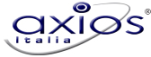 Axios Italia Service (AXSCCDA31.ADX) [6.5.8] - 18/10/2019Axios Italia Service (AXSCCDA31.ADX) [6.5.8] - 18/10/2019Axios Italia Service (AXSCCDA31.ADX) [6.5.8] - 18/10/2019Pagina 4 di 5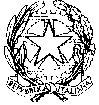 ISTITUTO DI ISTRUZIONE SUPERIORE "TELESI@" I.P.I.A - TELESE TERME (BN)ISTITUTO DI ISTRUZIONE SUPERIORE "TELESI@" I.P.I.A - TELESE TERME (BN)ISTITUTO DI ISTRUZIONE SUPERIORE "TELESI@" I.P.I.A - TELESE TERME (BN)ISTITUTO DI ISTRUZIONE SUPERIORE "TELESI@" I.P.I.A - TELESE TERME (BN)ISTITUTO DI ISTRUZIONE SUPERIORE "TELESI@" I.P.I.A - TELESE TERME (BN)ISTITUTO DI ISTRUZIONE SUPERIORE "TELESI@" I.P.I.A - TELESE TERME (BN)ISTITUTO DI ISTRUZIONE SUPERIORE "TELESI@" I.P.I.A - TELESE TERME (BN)82037 TELESE TERME (BN) VIALE MINIERI  9 C.F.: 81002120624 C.M.: BNRI00201D82037 TELESE TERME (BN) VIALE MINIERI  9 C.F.: 81002120624 C.M.: BNRI00201D82037 TELESE TERME (BN) VIALE MINIERI  9 C.F.: 81002120624 C.M.: BNRI00201D82037 TELESE TERME (BN) VIALE MINIERI  9 C.F.: 81002120624 C.M.: BNRI00201DRiepilogo Alunni per Classe per l'Anno Scolastico 2019/2020Riepilogo Alunni per Classe per l'Anno Scolastico 2019/2020Riepilogo Alunni per Classe per l'Anno Scolastico 2019/2020Riepilogo Alunni per Classe per l'Anno Scolastico 2019/2020Riepilogo Alunni per Classe per l'Anno Scolastico 2019/2020Riepilogo Alunni per Classe per l'Anno Scolastico 2019/2020Riepilogo Alunni per Classe per l'Anno Scolastico 2019/2020Riepilogo Classe con Nome e Cognome AlunnoRiepilogo Classe con Nome e Cognome AlunnoRiepilogo Classe con Nome e Cognome AlunnoClasse: 2^ sez P1 corso "MANUT. ASS.TECN. " (sede: 0012 I.P.I.A.)Classe: 2^ sez P1 corso "MANUT. ASS.TECN. " (sede: 0012 I.P.I.A.)Classe: 2^ sez P1 corso "MANUT. ASS.TECN. " (sede: 0012 I.P.I.A.)Classe: 2^ sez P1 corso "MANUT. ASS.TECN. " (sede: 0012 I.P.I.A.)N.roAlunnoAlunnoAlunnoAlunnoAlunnoAlunno1BORRELLIBORRELLIBORRELLIMARIOMARIOMARIO2BROCCOLIBROCCOLIBROCCOLIGIOVANNIGIOVANNIGIOVANNI3CARLINOCARLINOCARLINOALESSANDROALESSANDROALESSANDRO4DE CICCODE CICCODE CICCOWALTERWALTERWALTER5DI BIASEDI BIASEDI BIASEVINCENZOVINCENZOVINCENZO6DI LEONEDI LEONEDI LEONEBENIAMINOBENIAMINOBENIAMINO7DI MUZIODI MUZIODI MUZIODANILODANILODANILO8DI MUZIODI MUZIODI MUZIOMICHAELMICHAELMICHAEL9DI PAOLADI PAOLADI PAOLADANIELEDANIELEDANIELE10FASULOFASULOFASULODAVIDEDAVIDEDAVIDE11OBADAOBADAOBADAIULIAN LAURENTIUIULIAN LAURENTIUIULIAN LAURENTIU12PICONEPICONEPICONEGIOVANNIGIOVANNIGIOVANNI13QUARTOQUARTOQUARTOPASQUALEPASQUALEPASQUALE14ROSSANOROSSANOROSSANOCARLOCARLOCARLO15RUFATIRUFATIRUFATIGENTIANGENTIANGENTIAN16SAIDISAIDISAIDINASSER EDDINENASSER EDDINENASSER EDDINE17SCARRONESCARRONESCARRONESALVATORESALVATORESALVATORE18TAMMAROTAMMAROTAMMAROCHRISTIANCHRISTIANCHRISTIAN19TESTATESTATESTAANGELOANGELOANGELO